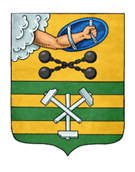 ПЕТРОЗАВОДСКИЙ ГОРОДСКОЙ СОВЕТ24 сессия 29 созываРЕШЕНИЕот 18 января 2024 г. № 29/24-368О внесении изменений в Решение Петрозаводского городского Совета от 7 октября 2021 года № 29/1-1 «Об избрании счетной комиссии и ее резервного состава» На основании статьи 13 Регламента Петрозаводского городского Совета, утвержденного Решением Петрозаводского городского Совета от 23.04.2009 № XXVI/XXIX-593, Решения Петрозаводского городского Совета 
от 19 декабря 2023 года № 29/23-366 «О досрочном прекращении полномочий депутата Петрозаводского городского Совета Реутовой Е.И.» Петрозаводский городской Совет РЕШИЛ:Внести следующие изменения в Решение Петрозаводского городского Совета от 7 октября 2021 года № 29/1-1 «Об избрании счетной комиссии 
и ее резервного состава»:1. Вывести из состава счетной комиссии Реутову Екатерину Игоревну.2. Ввести в состав счетной комиссии Ивасько Дмитрия Евгеньевича.ПредседательПетрозаводского городского Совета                                             Н.И. Дрейзис